Exercice n° 1 :  Dans chaque phrase, souligne le verbe  et écris l’infinitif.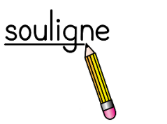 Antinous et Iméni pêchent sur le Nil.  ___________Une créature nage sous la barque.  ___________Les enfants regardent partout.  ___________Ils sont avec Fenk.  ___________Fenk mord les chevilles de tout le monde.  _________Exercice n° 2 : Transforme  à la forme négative.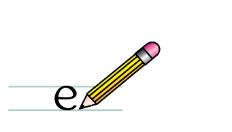 Les enfants tombent à l’eau.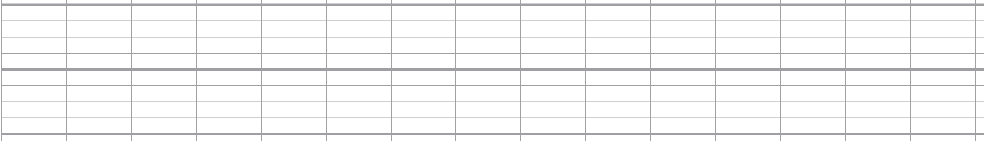 Iméni donne des coups dans l’eau.Les enfants regardent le Nil.Le nénuphar s’agite.Les enfants soufflent.Exercice n° 3 : Relie le pronom et le verbe.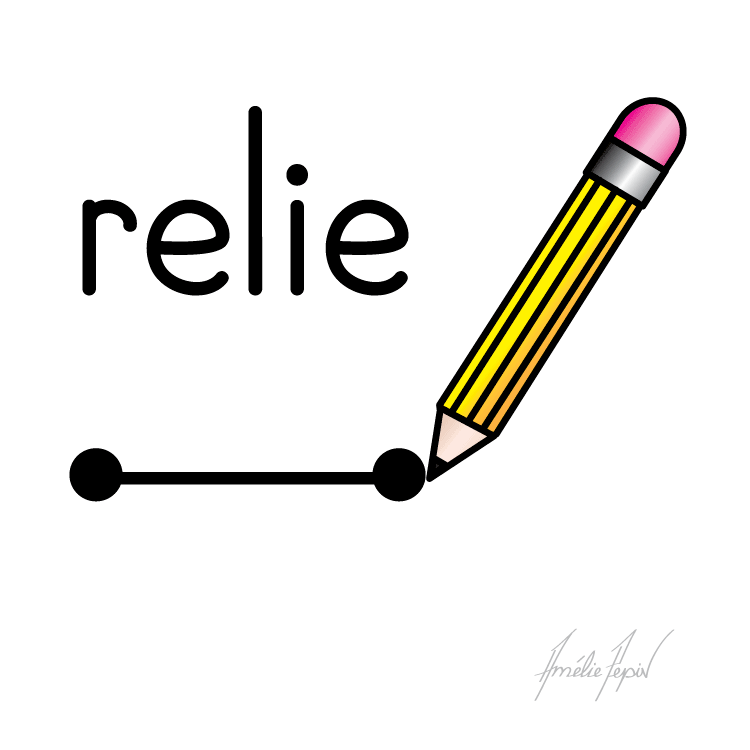 Exercice n° 4 : Relie le pronom et le verbe.Exercice n° 5 : Ecris les verbes au présent.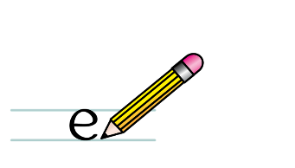 Exercice n° 6 : Ecris  le verbe au présent.Nous (marcher) ___________________ sur la rive.Elles (ramasser) ____________________ des roseaux.Les garçons (pêcher) _______________ sur le Nil.Iméni (ramer) ________________ de toutes ses forces.Tu (écouter) _______________ les consignes.Je (laisser) _______________ mon frère tout seul.Exercice n°7 : Entoure les noms en vert et les déterminants en jaune dans chaque phrase.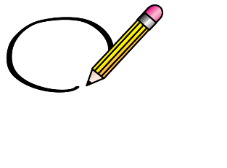 Cléo a une idée pour prévenir la reine.Les enfants sont inquiets.Les chameliers indiquent le chemin.C’est bientôt la fête d’Isis.Les gardes sont dirigés par le général Achillas.\ Exercice n° 8 : Ecris les groupes nominaux dans la bonne colonne.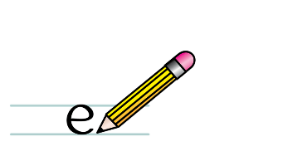 un bond – une épée – des endroits – les garçons – la fillette – les cachettes – le sol – les idées Exercice n° 9 : Ecris les groupes nominaux au pluriel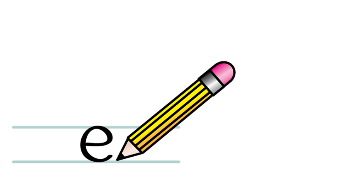 Un chat gris  ________________________Le petit fennec  ________________________Ce tapis doré  ________________________Une idée originale  ________________________Une jolie reine  ________________________Un plan parfait  ________________________Exercice n° 10 : Complète le texte avec les mots qui conviennent.chemin -  enfants – reine – palais – chameliers - nuitLes _______________ arrivent enfin à Alexandrie. Mais, c’est la _______________. Et ils ne savent pas où est le ___________ de la ______________. Alors, ils demandent à des ______________. Ceux-ci indiquent le __________.Le verbe et son infinitifIdentifier des verbesIdentifier l’infinitif d’un verbeLes phrases négativesTransformer à la forme négativeLe verbe être et le verbe avoirAssocier les pronoms aux formes conjuguées pour « être »Associer les pronoms aux formes conjuguées pour « avoir »Je || esVous || sommesElle || êtesTu || suisIls || sontNous || estJ’ || asVous || avezElle || aTu || aiIls || avonsNous || ontLes verbes au présentConjuguer des verbes au présentRegarder Aimer Je ___________J’ ___________Tu ___________Tu ___________Il ___________Il ___________Nous ___________Nous ___________Vous ___________Vous ___________Ils ___________Ils ___________Les verbes au présentChoisir la bonne terminaison au présentLe groupe nominalReconnaitre les déterminantsReconnaitre les nomsLe genre et le nombreIdentifier le genre et le nombre d’un GN minimalEcrire des groupes nominaux au plurielMasculinFéminin Singulier ________________________________________________Pluriel ________________________________________________CompréhensionReconstituer un texte qui a déjà été étudié